Supplemental information (SI)SampleParticipants were excluded from actigraphy assessment if: 1) they were in a mood episode; 2) they had known irregular activity patterns (for example, due to an irregular work schedule) based on either self-report in the sleep diary or a background demographic questionnaire;  or 3) other factors could have interfered with their activity patterns, such as a physical condition, based on self-report on background information. See Pagani et al. (Pagani et al., 2016) for details regarding the excluded participants. Written informed consent was obtained from each participant. Institutional review boards at participating institutions approved all study procedures. AssessmentThe length of time between the cognitive, brain and actigraphy assessments ranged from 0-49 months with an average of 14.4 (SD=13.5; data available for 408 individuals) months between the actigraphy-brain assessments and 12.4 (SD=13.2; data available for 553 individuals) months between the actigraphy-behavioral assessments. BP-1 probands were determined to be in a euthymic mood state at the time of all assessments (see below).  Genetic analysisThe family members (n=850) were genotyped using the Illumina Omni 2.5 chip in three batches. Each batch included a replicate of a subset of the samples that were used for quality assurance across the batches. Twelve samples were excluded from the final sample because of quality control issues. Genotyping completeness averaged 99.78% in the 838 samples that passed quality assurance parameters. One subject had genotyping completeness <95%; because this was a BP case and was missing only 5.7% of genotypes we retained the case for analysis. For linkage mapping we used 99,446 single nucleotide polymorphisms (SNPs) that met quality control standards had a minor allele frequency (MAF) greater than 0.35 and had been pruned to have a linkage disequilibrium r2<0.5. Pedigree-wide Mendel checks were implemented on the set of 99,446 SNPs and all data showing greater than one Mendel error within a family (0.7% of markers) was set to missing. Allele frequency calculations estimates of linkage disequilibrium and calculations of Hardy-Weinberg equilibrium were performed using only unrelated (founder) individuals. The software package Loki implements a Markov Chain Monte Carlo method (Heath et al., 1997)) and was used to estimate the multipoint identical by descent allele-sharing in the pedigrees from genotype data.  Activity Recording Calibrations and inclusion- and exclusion criteriaActigraphy was measured using the Actiwatch Spectrum (Philips Respironics). The Actiwatch records activity counts (in 1-minute epochs) and ambient light level. In order to minimize effects of interdevice variability on the results two independent procedures were applied; i.e. rocker test calibrations and wrist test calibrations to calibrate the Actiwatches before use (see (Pagani et al., 2016) for a detailed description of these procedures). Actiwatches were placed on the non-dominant wrist of the participant for 14 consecutive days. Participants were asked to not remove the Actiwatch and to press the marker button when they lay down to sleep and again when they got out of bed. In addition, participants were asked to keep a sleep diary. Description of actigraphy traitsRest period The rest period for each 24 hours was defined as the first moment after 6:00 PM when the subject lay down in bed trying to sleep. Actigraphy data was combined with data from sleep logs, when available, to determine the rest period. An activity threshold (median of overall activity not exceeding 50 counts per epoch) was applied to identify consistent epochs of low activity. Activity levelWe derived phenotypes of overall activity levels across the circadian cycle, from the raw mean and median of activity over 24 hours, and mean and SD of activity in four 6-hour time windows, beginning at midnight.See (Pagani et al., 2016) for a more detailed description of actigraphy procedures, delineation of phenotypes and quality control procedures. NeuroimagingWe acquired T1-weighted structural neuroimages on 1.5-T scanners from 420 subjects (229 from CVCR and 191 from CO). Freesurfer software was used, with manual inspection of intermediate steps in the processing stream to correct common errors resulting in 96 structural magnetic resonance imaging (MRI) phenotypes including measures of volume, surface area and cortical thickness (as previously reported by (Fears et al., 2015)). The two scanners that were used in CO and CVCR were calibrated. During the study period images were checked for quality control, resulting in minimal site differences. We found that scanner effect was similar across age, sex and diagnosis (Fears et al., 2015).Supplemental Table 1. Demographics of sample with data on actigraphy traitsSummary statistics for sex, age and education. CO= Antioquia region of Colombia; CVCR=Central Valley of Costa Rica; SD=Standard deviationsSupplemental Table 2. Diagnoses in non-BP-I relatives**Assessed using MINI (40) Supplemental Table 3. Actigraphy-brain trait associations in BP-I probands and their non-BP-I relatives **Bonferroni significant; *FDR significant; WASO = total minutes in awake bouts after sleep onset; CVLT=California Verbal Learning Test; SCAP= Spatial Capacity Delayed Response Task; WMS=Wechsler Memory Scale; IP-CPT = Identical Pairs Continuous Performance Task; SST=Stop Signal Task; n=number; R2=Explained variance; q-value is FDR-corrected p-valueSupplemental Table 4. Actigraphy-behavior trait associations in BP-I probands and their non-BP-I relatives**Bonferroni significant; *FDR significant; WASO = total minutes in awake bouts after sleep onset; CVLT=California Verbal Learning Test; SCAP= Spatial Capacity Delayed Response Task; WMS=Wechsler Memory Scale; IP-CPT = Identical Pairs Continuous Performance Task; SST=Stop Signal Task; n=number; R2=Explained variance; q-value is FDR-corrected p-valueSupplemental Table 5. Bonferroni-significant actigraphy-brain and actigraphy-behavior associations, adjusted for mood symptoms**Analyses corrected for mood symptoms by including total scores of the Young Mania Rating Scale and Hamilton Depression Rating Scale as covariates Supplemental Table 6. Genetically correlated activity-brain and activity-behavior pairs+ Rhop=phenotypic correlation; Rhog=genetic correlation; SE=standard error; Rhoe=environmental correlation; WMS=Wechsler Memory Scale; VWM=Verbal Working Memory; *FDR-significant actigraphy-brain or actigraphy-behavior associations; **Bonferroni-significant actigraphy-brain or actigraphy-behavior traits; + Genetic correlation >2 SE from 0Supplemental Figure 1. Relationships between significantly associated brain and actigraphy traits in BP-I probands and non-BP-I relatives 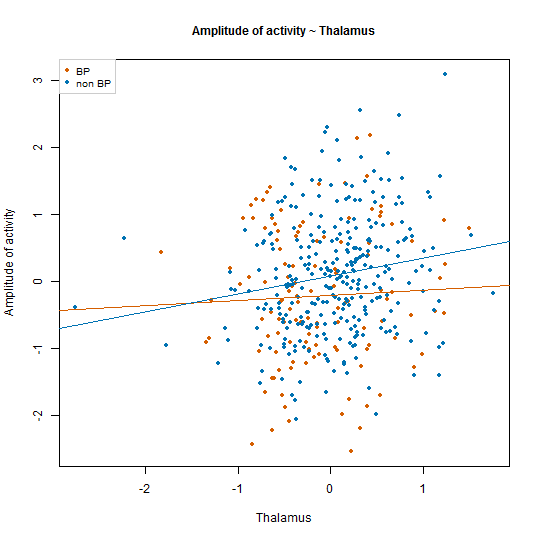 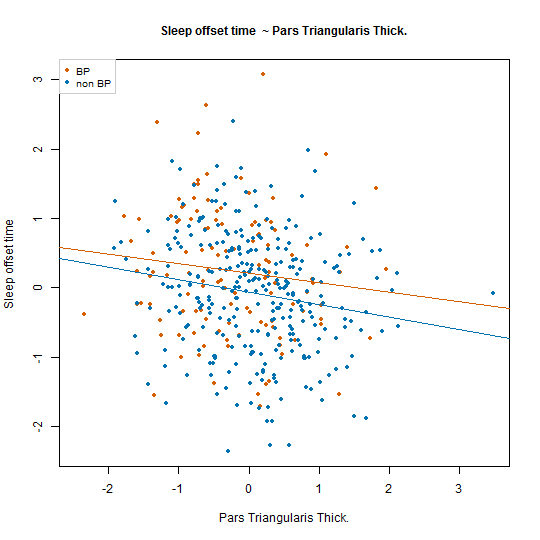 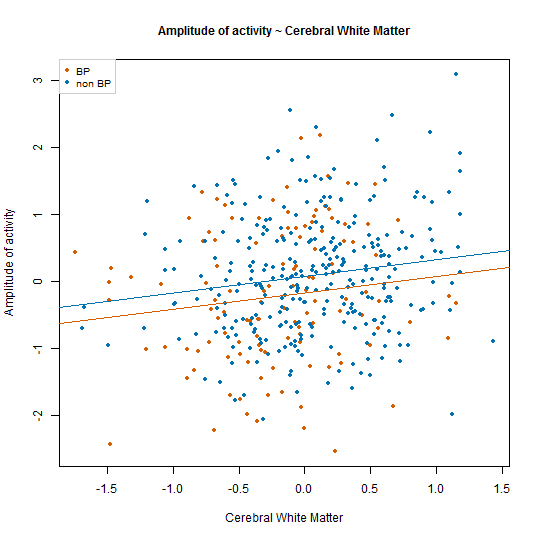 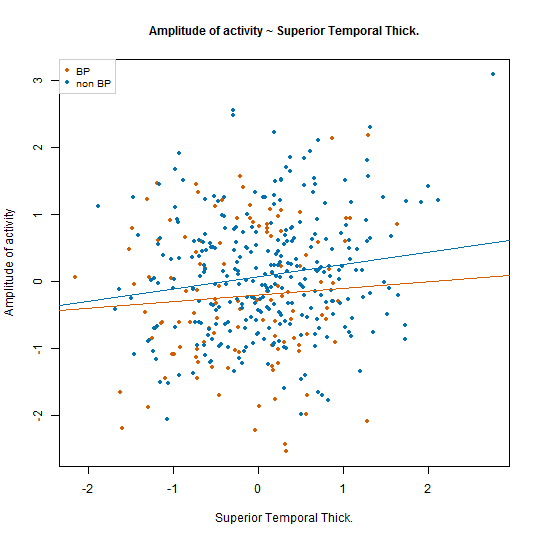 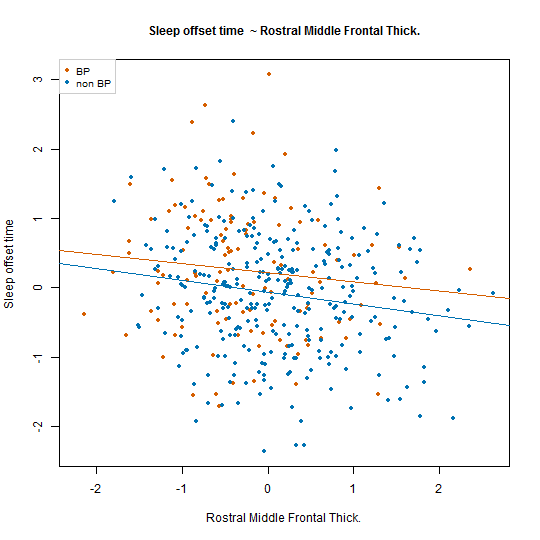 Supplemental Figure 2. Relationships between significantly associated behavioral and actigraphy traits in BP-I probands and non-BP-I relatives 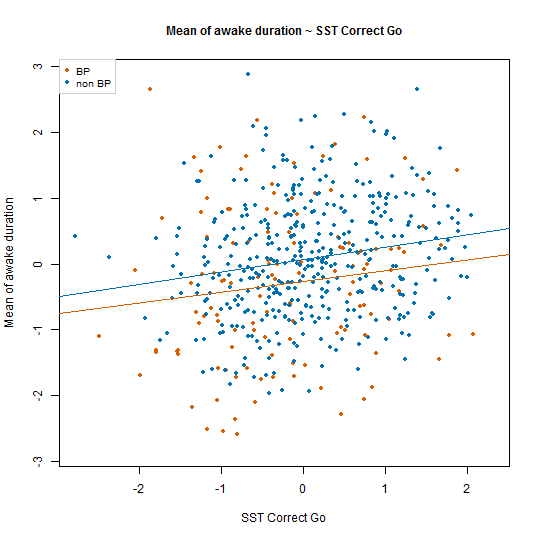 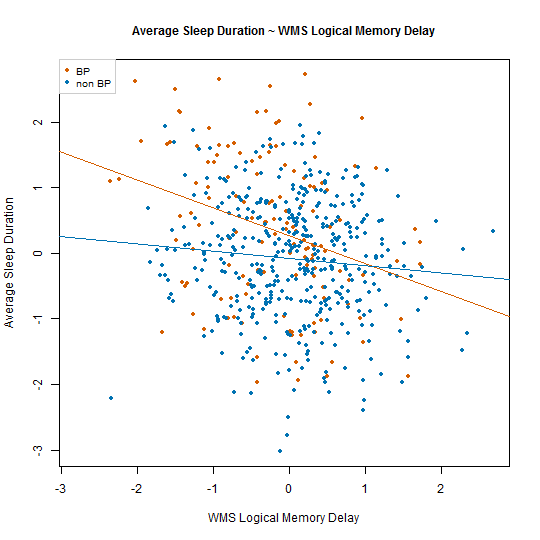 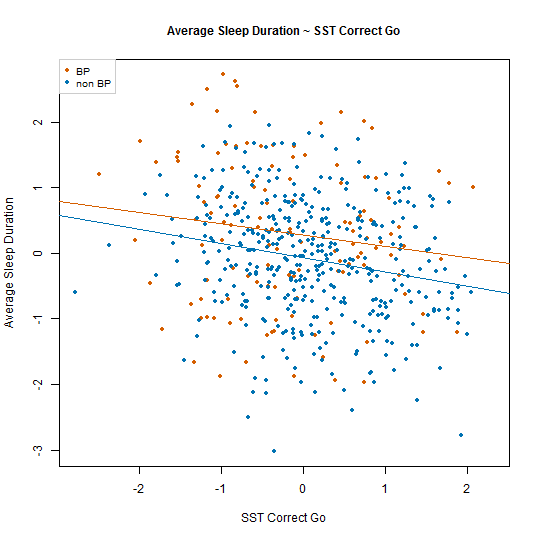 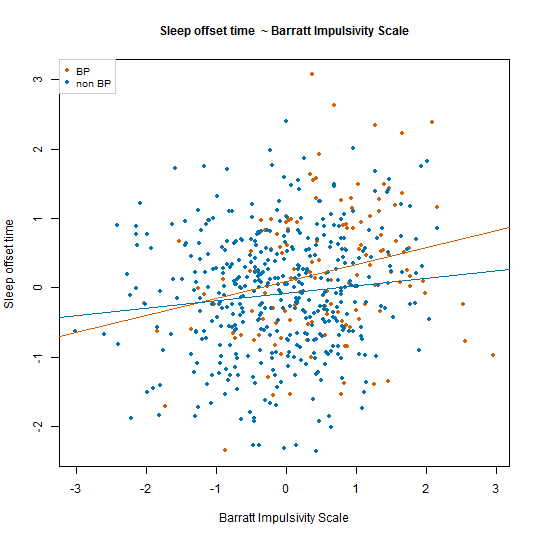 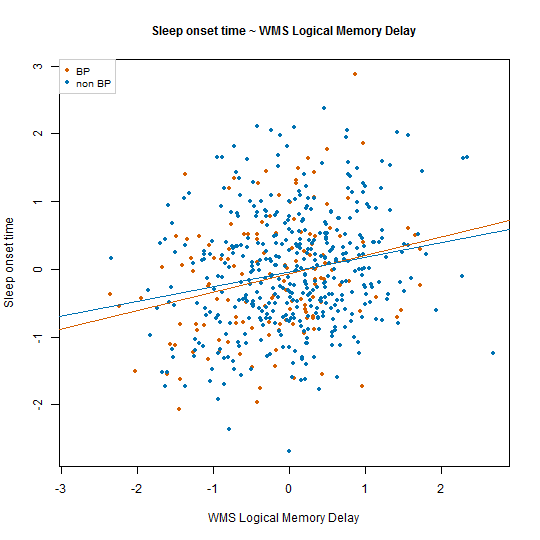 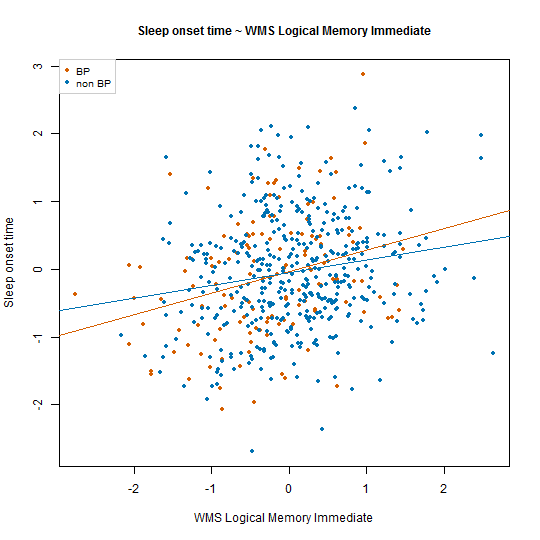 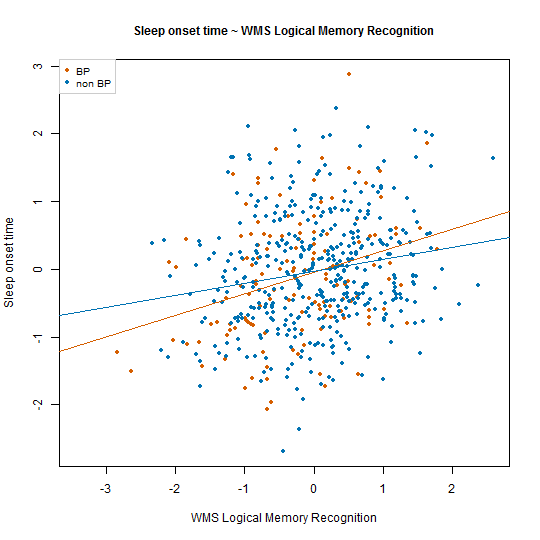 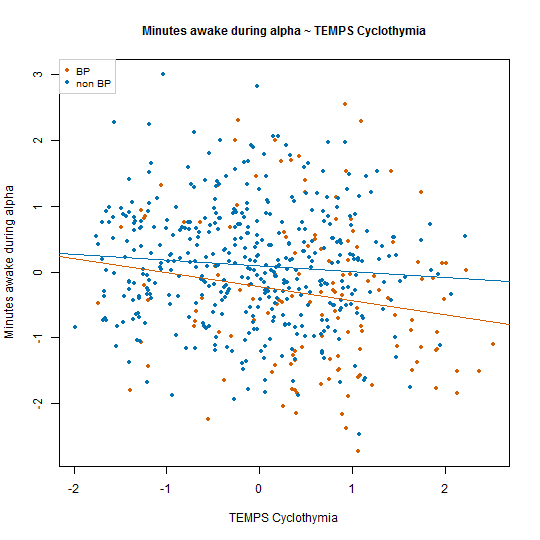 ReferencesFears, S. C., Schür, R., Sjouwerman, R., Service, S. K., Araya, C., Araya, X., Bejarano, J., Knowles, E., Gomez-Makhinson, J., Lopez, M. C., Aldana, I., Teshiba, T. M., Abaryan, Z., Al-Sharif, N. B., Navarro, L., Tishler, T. A., Altshuler, L., Bartzokis, G., Escobar, J. I., Glahn, D. C., Thompson, P. M., Lopez-Jaramillo, C., Macaya, G., Molina, J., Reus, V. I., Sabatti, C., Cantor, R. M., Freimer, N. B. & Bearden, C. E. (2015). Brain structure–function associations in multi-generational families genetically enriched for bipolar disorder. Brain 138, 2087-2102.Fears, S. C., Service, S. K., Kremeyer, B. & et al. (2014). Multisystem component phenotypes of bipolar disorder for genetic investigations of extended pedigrees. JAMA Psychiatry 71, 375-387.Freimer, N. B., Reus, V. I., Escamilla, M., Spesny, M., Smith, L., Service, S., Gallegos, A., Meza, L., Batki, S., Vinogradov, S., Leon, P. & Sandkuijl, L. A. (1996). An approach to investigating linkage for bipolar disorder using large Costa Rican pedigrees. Am J Med Genet 67, 254-63.Hamilton, M. (1960). A rating scale for depression. J Neurol Neurosurg Psychiatry 23, 56-62.Heath, S. C., Snow, G. L., Thompson, E. A., Tseng, C. & Wijsman, E. M. (1997). MCMC segregation and linkage analysis. Genet Epidemiol 14, 1011-6.Herzberg, I., Jasinska, A., Garcia, J., Jawaheer, D., Service, S., Kremeyer, B., Duque, C., Parra, M. V., Vega, J., Ortiz, D., Carvajal, L., Polanco, G., Restrepo, G. J., Lopez, C., Palacio, C., Levinson, M., Aldana, I., Mathews, C., Davanzo, P., Molina, J., Fournier, E., Bejarano, J., Ramirez, M., Ortiz, C. A., Araya, X., Sabatti, C., Reus, V., Macaya, G., Bedoya, G., Ospina, J., Freimer, N. & Ruiz-Linares, A. (2006). Convergent linkage evidence from two Latin-American population isolates supports the presence of a susceptibility locus for bipolar disorder in 5q31-34. Hum Mol Genet 15, 3146-53.Hong, K. S., McInnes, L. A., Service, S. K., Song, T., Lucas, J., Silva, S., Fournier, E., Leon, P., Molina, J., Reus, V. I., Sandkuijl, L. A. & Freimer, N. B. (2004). Genetic mapping using haplotype and model-free linkage analysis supports previous evidence for a locus predisposing to severe bipolar disorder at 5q31-33. Am J Med Genet B Neuropsychiatr Genet 125b, 83-6.Nurnberger, J. I., Jr., Blehar, M. C., Kaufmann, C. A., York-Cooler, C., Simpson, S. G., Harkavy-Friedman, J., Severe, J. B., Malaspina, D. & Reich, T. (1994). Diagnostic interview for genetic studies. Rationale, unique features, and training. NIMH Genetics Initiative. Arch Gen Psychiatry 51, 849-59; discussion 863-4.Pagani, L., St. Clair, P. A., Teshiba, T. M., Service, S. K., Fears, S. C., Araya, C., Araya, X., Bejarano, J., Ramirez, M., Castrillón, G., Gomez-Makhinson, J., Lopez, M. C., Montoya, G., Montoya, C. P., Aldana, I., Navarro, L., Freimer, D. G., Safaie, B., Keung, L.-W., Greenspan, K., Chou, K., Escobar, J. I., Ospina-Duque, J., Kremeyer, B., Ruiz-Linares, A., Cantor, R. M., Lopez-Jaramillo, C., Macaya, G., Molina, J., Reus, V. I., Sabatti, C., Bearden, C. E., Takahashi, J. S. & Freimer, N. B. (2016). Genetic contributions to circadian activity rhythm and sleep pattern phenotypes in pedigrees segregating for severe bipolar disorder. Proceedings of the National Academy of Sciences 113, E754-E761.Palacio, C. A., Garcia, J., Arbelaez, M. P., Sanchez, R., Aguirre, B., Garces, I. C., Montoya, G. J., Gomez, J., Agudelo, A., Lopez, C. A., Calle, J. J., Cardeno, C. A., Cano, J. F., Lopez, M. C., Montoya, P., Herrera, C. P., Gonzalez, N., Gonzalez, A., Bedoya, G., Ruiz, A. & Ospina, J. (2004). [Validation of the Diagnostic Interview for Genetic Studies (DIGS) in Colombia]. Biomedica 24, 56-62.Sheehan, D. V., Lecrubier, Y., Sheehan, K. H., Amorim, P., Janavs, J., Weiller, E., Hergueta, T., Baker, R. & Dunbar, G. C. (1998). The Mini-International Neuropsychiatric Interview (M.I.N.I.): the development and validation of a structured diagnostic psychiatric interview for DSM-IV and ICD-10. J Clin Psychiatry 59 Suppl 20, 22-33;quiz 34-57.Young, R. C., Biggs, J. T., Ziegler, V. E. & Meyer, D. A. (1978). A rating scale for mania: reliability, validity and sensitivity. Br J Psychiatry 133, 429-35.Participants with BP-INon-BP-I relativesCVCRCOCVCRCON7066219203Females3640118117Age range (years)27-8121-7818-8718-82Mean age (SD)50.3 (13.4)46.94 (12.74)48.1 (16.3)45.13 (17.25)Mean years of education (SD)7.7 (5.0)9.17 (4.67)7.9 (4.9)8.67 (4.51)DSM-IV-TR diagnosisNNo diagnosis347Any mood disorder53Alcohol or drug dependence13Any anxiety disorder8Adjustment disorder1Actigraphy traitBrain traitNBetap-valueR2q-valueMean of awake durationBrain stem4200.020.450.00060.57Mean of awake durationCerebellum cortex4200.0060.8200.89Mean of awake durationCerebral cortex4200.040.110.0080.24Mean of awake durationCerebral white matter volume4200.080.0040.020.04*Mean of awake duration Corpus Callosum4200.060.150.0020.27Mean of awake durationThickness of the frontal pole4200.120.0050.020.04*Mean of awake durationThickness of the fusiform4200.050.190.0020.32Mean of awake durationThickness of the lateral orbitofronal 4200.060.150.0040.28Mean of awake durationThickness of the lingual 4200.090.030.0090.11Mean of awake durationThickness of the pars opercularis4200.060.150.0030.28Mean of awake durationThickness of the pars orbitalis4200.090.040.010.13Mean of awake durationThickness of the pars triangularis4200.090.040.0090.13Mean of awake durationThickness of the rostral middle frontal 4200.080.050.0060.16Mean of awake durationThickness of the superior frontal4200.030.330.0010.47Mean of awake durationThickness of the superior temporal 4200.080.030.010.13Mean of awake durationThalamus volume4200.040.170.0040.31Mean of awake durationVentral diencephalon420-0.020.510.00060.62Mean of awake durationThird ventricle volume420-0.130.00070.030.01*Amplitude of activityBrain stem4200.100.0080.010.05*Amplitude of activityCerebellum cortex4200.040.260.0010.39Amplitude of activityCerebral cortex4200.070.0050.010.04*Amplitude of activityCerebral white matter4200.136.12E-06**0.030.001**Amplitude of activityCorpus callosum4200.120.010.0020.06Amplitude of activityThickness of the frontal pole 4200.100.030.0070.11Amplitude of activityThickness of the fusiform4200.150.0010.020.01*Amplitude of activityThickness of the lateral orbitofrontal cortex4200.120.010.010.06Amplitude of activityThickness of the lingual4200.070.120.0030.25Amplitude of activityThickness of the pars opercularis4200.120.0060.020.04*Amplitude of activityThickness of the pars orbitalis4200.090.050.0060.16Amplitude of activityThickness of the pars triangularis4200.110.010.010.07Amplitude of activityThickness of the rostral middle frontal 4200.130.0030.020.03*Amplitude of activityThickness of the superior frontal4200.100.010.010.06Amplitude of activityThickness of the superior temporal4200.169.82E-05**0.020.006**Amplitude of activityThalamus volume4200.125.55E-05**0.030.006**Amplitude of activityVentral diencephalon4200.120.00040.020.01*Amplitude of activityThird ventricle volume420-0.130.0020.0060.03*Inter-daily stabilityBrain stem4200.070.040.0030.13Inter-daily stabilityCerebellum cortex4200.040.140.0020.26Inter-daily stabilityCerebral cortex4200.050.070.0030.19Inter-daily stabilityCerebral white matter4200.060.050.0020.15Inter-daily stabilityCorpus callosum4200.040.3300.47Inter-daily stabilityThickness frontal pole4200.020.620.00060.74Inter-daily stabilityThickness fusiform 4200.030.40.0020.60Inter-daily stabilityThickness lateral orbitofrontal 420-0.040.420.00040.54Inter-daily stabilityThickness lingual 4200.0040.9300.94Inter-daily stabilityThickness pars opercularis 4200.0090.830.00030.89Inter-daily stabilityThickness pars orbitalis 4200.0010.9700.97Inter-daily stabilityThickness pars triangularis 4200.010.750.00030.83Inter-daily stabilityThickness rostral middle frontal4200.020.600.0010.72Inter-daily stabilityThickness superior frontal 4200.030.390.0020.52Inter-daily stabilityThickness superior temporal4200.020.550.00070.65Inter-daily stabilityThalamus volume4200.040.2100.34Inter-daily stabilityVentral diencephalon4200.080.020.0020.08Inter-daily stabilityThird ventricle volume420-0.0040.9200.94Intra-daily variabilityBrain stem420-0.080.030.0080.11Intra-daily variabilityCerebellum cortex420-0.060.050.0080.16Intra-daily variabilityCerebral cortex420-0.040.120.0020.25Intra-daily variabilityCerebral white matter420-0.100.00040.010.01*Intra-daily variabilityCorpus callosum420-0.060.1900.32Intra-daily variabilityThickness of the frontal pole4200.0090.850.00030.90Intra-daily variabilityThickness of the fusiform420-0.00020.99700.997Intra-daily variabilityThickness of the lateral orbitofrontal4200.040.350.0020.48Intra-daily variabilityThickness of the lingual gyrus420-0.0090.8500.90Intra-daily variabilityThickness of the pars opercularis 4200.040.360.0020.49Intra-daily variabilityThickness of the pars orbitalis 4200.030.510.0020.62Intra-daily variabilityThickness of the pars triangularis 4200.020.670.00090.79Intra-daily variabilityThickness of the rostral middle frontal gyrus4200.020.710.00030.81Intra-daily variabilityThickness of the superior frontal gyrus4200.030.480.0020.60Intra-daily variabilityThickness of the superior temporal gyrus4200.010.740.00080.83Intra-daily variabilityThalamus volume420-0.060.050.0030.16Intra-daily variabilityVentral diencephalon420-0.090.0050.010.04*Intra-daily variabilityThird ventricle volume4200.020.6300.74Median of activityBrain stem4200.050.130.0040.25Median of activityCerebellar cortex4200.030.360.00090.49Median of activityCerebral cortex4200.060.020.010.09Median of activityCerebral white matter4200.100.00050.020.01*Median of activityCorpus callosum4200.050.2900.43Median of activityThickness of the frontal pole4200.120.0090.010.05Median of activityThickness of the fusiform gyrus4200.070.130.0050.25Median of activityThickness of the lateral orbitofrontal cortex4200.050.230.0030.36Median of activityThickness of the lingual gyrus4200.060.160.0030.29Median of activityThickness of the pars opercularis 4200.080.080.0060.19Median of activityThickness of the pars orbitalis4200.050.280.0030.42Median of activityThickness of the pars triangularis 4200.070.100.0050.23Median of activityThickness of the rostral middle frontal gyrus 4200.080.080.0060.19Median of activityThickness of superior frontal gyrus4200.040.300.0010.43Median of activityThickness of the superior temporal gyrus4200.100.010.010.07Median of activityThalamus volume4200.060.030.0080.13Median of activityVentral diencephalon4200.060.060.0060.18Median of activityThird ventricle volume420-0.070.060.0070.16Relative amplitudeBrain stem4200.110.0010.010.01*Relative amplitudeCerebellum cortex4200.010.7300.81Relative amplitudeCerebral cortex4200.0020.9300.94Relative amplitudeCerebral white matter4200.080.0030.0080.03*Relative amplitudeCorpus callosum4200.100.020.0080.07Relative amplitudeThickness of the frontal pole4200.050.230.0020.36Relative amplitudeThickness of the fusiform4200.080.050.010.16Relative amplitudeThickness of the lateral orbito frontal 4200.070.110.0060.24Relative amplitudeThickness of the lingual4200.020.690.00020.79Relative amplitudeThickness of the pars opercularis4200.050.240.0050.37Relative amplitudeThickness of the pars orbitalis4200.060.220.0020.35Relative amplitudeThickness of the pars triangularis4200.070.120.0060.24Relative amplitudeThickness of the rostral middle frontal 4200.100.020.010.07Relative amplitudeThickness of the superior frontal4200.080.030.010.11Relative amplitudeThickness of the superior temporal4200.060.130.0050.26Relative amplitudeThalamus volume4200.100.00060.020.01*Relative amplitudeVentral diencephalon4200.090.0050.010.04*Relative amplitudeThird ventricle420-0.030.4100.54Sleep bout length meanBrain stem420-0.0090.800.00010.87Sleep bout length meanCerebellum cortex420-0.030.360.0010.49Sleep bout length meanCerebral cortex420-0.090.00020.040.008*Sleep bout length meanCerebral white matter420-0.020.400.0040.53Sleep bout length meanCorpus callosum420-0.090.050.010.16Sleep bout length meanThickness of the frontal pole420-0.030.440.0010.57Sleep bout length meanThickness of the fusiform420-0.100.020.0060.09Sleep bout length meanThickness of the lateral orbito frontal420-0.060.200.0040.34Sleep bout length meanThickness of the lingual420-0.070.110.0060.23Sleep bout length meanThicknes of the pars opercularis420-0.030.440.00070.56Sleep bout length meanThickness of the pars orbitalis 420-0.010.8000.87Sleep bout length meanThickness of the pars triangularis420-0.020.6900.79Sleep bout length meanThickness of the rostral middle frontal420-0.010.760.00020.84Sleep bout length meanThickness of the superior frontal420-0.010.730.00030.82Sleep bout length meanThickness of the superior temporal420-0.060.150.0030.27Sleep bout length meanThalamus volume420-0.040.190.0050.32Sleep bout length meanVentral diencephalon420-0.060.070.0090.18Sleep bout length meanThird ventricle volume4200.110.0050.030.04*Sleep duration meanBrain stem420-0.040.210.0020.34Sleep duration meanCerebellum cortex420-0.0030.9000.92Sleep duration meanCerebral cortex420-0.050.050.010.16Sleep duration meanCerebral white matter420-0.090.0010.020.01*Sleep duration meanCorpus callosum420-0.070.100.0040.23Sleep duration meanThickness of the frontal pole420-0.140.0010.020.01*Sleep duration meanThickness of the fusiform420-0.070.110.0010.23Sleep duration meanThickness of the lateral orbitor frontal420-0.080.060.0070.17Sleep duration meanThickness of the lingual420-0.100.010.010.07Sleep duration meanThickness of the pars opercularis420-0.060.100.0020.23Sleep duration meanThickness of the pars orbitalis 420-0.100.010.020.07Sleep duration meanThickness of the pars triangularis420-0.110.0090.010.05Sleep duration meanThickness of the rostral middle frontal 420-0.110.0060.010.04*Sleep duration meanThickness of the superior frontal420-0.060.080.0050.20Sleep duration meanThickness of the superior temporal 420-0.080.030.0090.11Sleep duration meanThalamus volume420-0.050.080.0060.20Sleep duration meanVentral diencephalon4200.0050.8800.92Sleep duration meanThird ventricle volume 4200.130.00030.030.008*Sleep offset meanBrain stem420-0.070.080.010.20Sleep offset meanCerebellum cortex420-0.040.300.0040.44Sleep offset meanCerebral cortex420-0.030.370.0020.50Sleep offset meanCerebral white matter420-0.070.040.0030.14Sleep offset meanCorpus callosum420-0.090.090.0010.21Sleep offset meanThickness of the frontal pole420-0.120.020.010.08Sleep offset meanThickness of the fusiform420-0.100.040.010.13Sleep offset meanThickness of the lateral orbito frontal 420-0.100.040.010.14Sleep offset meanThickness of the lingual 420-0.060.180.0040.32Sleep offset meanThickness of the pars opercularis420-0.140.0050.020.04*Sleep offset meanThickness of the pars orbitalis420-0.070.150.0040.28Sleep offset meanThickness of the pars triangularis420-0.180.0001**0.030.006**Sleep offset meanThickness of the rostral middle frontal420-0.180.0002**0.030.008**Sleep offset meanThickness of the superior frontal 420-0.110.0080.020.05*Sleep offset meanThickness of the superior temporal420-0.120.010.010.06Sleep offset meanThalamus volume420-0.080.010.010.07Sleep offset meanVentral diencephalon420-0.040.250.0060.39Sleep offset meanThird ventricle volume4200.120.0070.010.049*Sleep onset meanBrain stem420-0.030.450.0040.57Sleep onset meanCerebellum  cortex420-0.040.240.0080.37Sleep onset meanCerebral cortex4200.040.190.0040.32Sleep onset meanCerebral white matter4200.060.100.0090.23Sleep onset meanCorpus callosum4200.0080.890.00020.93Sleep onset meanThickness of the frontal pole4200.060.250.0030.39Sleep onset meanThickness of the fusiform420-0.020.740.0020.83Sleep onset meanThickness of the lateral orbito frontal420-0.010.840.00030.89Sleep onset meanThickness of the lingual 4200.070.190.0020.32Sleep onset meanThickness of the pars opercularis420-0.050.310.0040.45Sleep onset meanThickness of the pars orbitalis 4200.050.340.0030.47Sleep onset meanThickness of the pars triangularis 420-0.070.200.0060.33Sleep onset meanThichness of the rostral middle frontal420-0.050.330.0050.47Sleep onset meanThickness of the superior frontal420-0.030.430.0030.56Sleep onset meanThickness of the superior temporal4200.0040.940.00010.94Sleep onset meanThalamus volume420-0.020.520.00070.63Sleep onset meanVentral diencephalon420-0.060.120.0090.25Sleep onset meanThird ventricle volume420-0.060.260.0030.39Total minutes awake meanBrain stem4200.030.340.0020.47Total minutes awake meanCerebellum cortex4200.010.6900.79Total minutes awake meanCerebral cortex4200.040.070.0090.19Total minutes awake meanCerebral white matter4200.100.00060.020.01*Total minutes awake meanCorpus callosum4200.060.180.00060.31Total minutes awake meanThickness of the frontal pole4200.130.0020.020.03*Total minutes awake meanThickness of the fusiform 4200.050.220.0020.34Total minutes awake meanThickness of the lateral orbito frontal4200.040.350.0020.48Total minutes awake meanThickness of the lingual 4200.060.140.0030.26Total minutes awake meanThickness of the pars opercularis4200.050.210.0010.34Total minutes awake meanThickness of the pars orbitalis 4200.070.140.0060.26Total minutes awake meanThickness of the pars triangularis 4200.070.120.0040.24Total minutes awake meanThickness of the rostral middle frontal 4200.070.110.0040.23Total minutes awake meanThickness of the superior frontal4200.030.480.00050.59Total minutes awake meanThickness of the superior temporal4200.070.070.0060.18Total minutes awake meanThalamus volume4200.050.080.0060.20Total minutes awake meanVentral diencephalon4200.0080.790.00020.87Total minutes awake meanThird ventricle volume 420-0.110.0050.0200.04*WASO meanBrain stem420-0.050.130.0030.25WASO meanCerebellum cortex4200.020.400.0030.53WASO meanCerebral cortex4200.040.080.0070.19WASO meanCerebral white matter420-0.060.020.0060.10WASO meanCorpus callosum420-0.040.330.0020.47WASO meanThickness of the frontal pole420-0.090.040.0090.14WASO meanThickness of the fusiform4200.0060.8900.93WASO meanThickness of the lateral orbito frontal 420-0.030.490.0010.60WASO meanThickness of the lingual420-0.030.490.0010.60WASO meanThickness of the pars opercularis420-0.030.460.0020.58WASO meanThickness of the pars orbitalis420-0.080.080.0090.19WASO meanThickness of the pars triangularis 420-0.070.090.0080.21WASO meanThickness of the rostral middle frontal420-0.080.040.0090.14WASO meanThickness of the superior frontal420-0.050.140.0050.26WASO meanThickness of the superior temporal420-0.0050.900.00020.93WASO meanThalamus volume420-0.050.090.0050.22WASO meanVentral diencephalon4200.0070.830.00030.89WASO meanThird ventricle volume4200.020.6800.79Actigraphy traitBehavior traitnBetap-valueR2q-valueMean of awake durationImpulsivity (Aggression Questionnaire)557-0.070.090.0050.24Mean of awake durationImpulsivity (Barratt Impulsivity Scale)557-0.150.00040.020.007*Mean of awake durationPerceptual creativity5580.020.5900.74Mean of awake durationDelusion proneness557-0.070.100.0050.25Mean of awake durationCyclothymia557-0.120.0030.020.03*Mean of awake durationDepressive factor557-0.060.120.0050.29Mean of awake durationIrritable factor557-0.050.250.0030.46Mean of awake durationWMS Logical Memory immediate5580.10.0040.020.03*Mean of awake durationWMS logical memory delay5580.120.00030.020.007*Mean of awake durationWMS Logical Memory recognition5530.100.0050.020.04*Mean of awake durationDigit Symbol copy5450.020.510.0020.68Mean of awake durationCVLT trials 1-55520.070.040.0090.15Mean of awake durationCVLT Delayed Recall5480.070.050.0080.17Mean of awake durationVerbal Working memory Letter-Number sequencing5300.090.0050.020.04*Mean of awake durationSCAP5460.070.070.0060.20Mean of awake durationFace memory5500.060.070.0090.21Mean of awake durationTrail Making Test number sequencing453-0.080.030.010.13Mean of awake durationTrail Making Test number-letter sequencing430-0.080.020.010.09Mean of awake durationSST Correct go5330.168.99E-05**0.030.003**Mean of awake durationVerbal fluency category5330.070.070.0070.20Mean of awake durationIP-CPT Hits5020.100.010.020.07Amplitude of acitivityImpulsivity (Aggression Questionnaire)557-0.030.480.0020.66Amplitude of activityImpulsivity (Barratt Impulsivity Scale)557-0.080.050.0070.18Amplitude of activityPerceptual creativity558-0.040.300.0030.49Amplitude of activityDelusion proneness557-0.070.140.0050.31Amplitude of activityCyclothymia557-0.060.140.0040.31Amplitude of activityDepressive factor557-0.040.360.0020.55Amplitude of activityIrritable factor557-0.040.350.0030.55Amplitude of activityWMS Logical Memory immediate5580.070.060.0030.19Amplitude of activityWMS logical memory delay5580.050.190.0020.37Amplitude of activityWMS Logical Memory recognition5530.030.3900.57Amplitude of activityDigit Symbol copy545-0.010.740.0010.84Amplitude of activityCVLT trials 1-55520.030.460.00030.63Amplitude of activityCVLT Delayed Recall5480.070.050.0050.17Amplitude of activityVerbal Working memory Letter-Number sequencing5300.070.060.00030.20Amplitude of activitySCAP546-0.030.390.0020.57Amplitude of activityFace memory5500.050.1900.37Amplitude of activityTrail Making Test number sequencing453-0.040.2600.46Amplitude of activityTrail Making Test number-letter sequencing430-0.040.290.00080.49Amplitude of activitySST Correct go5330.060.130.0030.29Amplitude of activityVerbal fluency category5330.060.1500.32Amplitude of activityIP-CPT Hits5020.090.040.0040.14Inter-daily stabilityImpulsivity (Aggression Questionnaire)557-0.060.140.0050.31Inter-daily stabilityImpulsivity (Barratt Impulsivity Scale)557-0.060.150.0040.32Inter-daily stabilityPerceptual creativity558-0.040.260.0030.46Inter-daily stabilityPDI_Sum557-0.0090.850.00020.91Inter-daily stabilityCyclothymia557-0.080.040.0070.16Inter-daily stabilityDepressive factor557-0.040.360.0020.55Inter-daily stabilityIrritable factor557-0.070.080.0070.22Inter-daily stabilityWMS Logical Memory immediate5580.0030.9300.95Inter-daily stabilityWMS logical memory delay558-0.010.790.00060.88Inter-daily stabilityWMS Logical Memory recognition553-0.060.140.0050.31Inter-daily stabilityDigit Symbol copy545-0.040.150.0070.32Inter-daily stabilityCVLT trials 1-5552-0.040.240.0030.44Inter-daily stabilityCVLT Delayed Recall548-0.050.150.0040.32Inter-daily stabilityVerbal Working memory Letter-Number sequencing530-0.050.140.0060.31Inter-daily stabilitySCAP546-0.030.370.0020.55Inter-daily stabilityFace memory550-0.080.040.010.14Inter-daily stability Trail Making Test number sequencing4530.020.500.0010.68Inter-daily stability Trail Making Test number-letter sequencing4300.070.050.010.17Inter-daily stability SST Correct go533-0.0080.840.00020.91Inter-daily stability Verbal fluency category533-0.0040.920.00010.95Inter-daily stability IP-CPT Hits502-0.050.220.0040.42Intra-daily variabilityImpulsivity (Aggression Questionnaire)557-0.0040.9200.95Intra-daily variabilityImpulsivity (Barratt Impulsivity Scale)557-0.010.780.00010.87Intra-daily variabilityPerceptual creativity5580.030.400.0020.57Intra-daily variabilityDelusion proneness5570.060.150.0040.32Intra-daily variabilityCyclothymia5570.030.380.0010.56Intra-daily variabilityDepressive factor557-0.010.700.00020.82Intra-daily variabilityIrritable factor5570.020.680.00060.80Intra-daily variabilityWMS Logical Memory immediate558-0.040.2000.39Intra-daily variabilityWMS logical memory delay558-0.030.4000.57Intra-daily variabilityWMS Logical Memory recognition553-0.030.3900.57Intra-daily variabilityDigit Symbol copy5450.060.050.010.17Intra-daily variabilityCVLT trials 1-5552-0.030.3300.54Intra-daily variabilityCVLT Delayed Recall548-0.0060.8700.92Intra-daily variabilityVerbal Working memory Letter-Number sequencing5300.0020.950.00020.95Intra-daily variabilitySCAP5460.0090.810.00020.89Intra-daily variabilityFace memory550-0.010.7000.82Intra-daily variabilityTrail Making Test number sequencing4530.0020.9500.95Intra-daily variabilityTrail Making Test number-letter sequencing430-0.040.270.0040.47Intra-daily variabilitySST Correct go533-0.040.290.0010.49Intra-daily variabilityVerbal fluency category533-0.030.370.00010.56Intra-daily variabilityIP-CPT Hits5020.030.440.0020.61Median activityImpulsivity (Aggression Questionnaire)557-0.080.070.0070.20Median activityImpulsivity (Barratt Impulsivity Scale)557-0.140.00080.020.01*Median activityPerceptual creativity5580.0030.9400.95Median activityDelusion proneness557-0.120.0060.010.04*Median activityCyclothymia557-0.150.00040.020.007*Median activityDepressive factor557-0.070.070.0070.20Median activityIrritable factor557-0.040.320.0030.53Median activityWMS Logical Memory immediate5580.130.00040.020.007*Median activityWMS logical memory delay5580.120.00080.020.01*Median activityWMS Logical Memory recognition5530.070.080.0050.22Median activityDigit Symbol copy545-0.0030.930.00010.95Median activityCVLT trials 1-55520.040.250.0030.45Median activityCVLT Delayed Recall5480.060.090.0050.23Median activityVerbal Working memory Letter-Number sequencing5300.080.020.0100.09Median activitySCAP5460.020.530.00070.70Median activityFace memory5500.040.330.00010.54Median activityTrail Making Test number sequencing453-0.090.010.010.07Median activityTrail Making Test number-letter sequencing430-0.060.090.0050.24Median activitySST Correct go5330.110.0070.010.04*Median activityVerbal fluency category5330.080.020.0070.10Median activityIP-CPT Hits5020.090.020.010.09Relative amplitudeImpulsivity (Aggression Questionnaire)557-0.010.800.00050.89Relative amplitudeImpulsivity (Barratt Impulsivity Scale)557-0.040.340.0020.54Relative amplitudePerceptual creativity558-0.050.180.0040.36Relative amplitudeDelusion proneness5570.040.360.00090.55Relative amplitudeCyclothymia5570.010.720.00020.84Relative amplitudeDepressive factor5570.0080.8400.91Relative amplitudeIrritable factor557-0.020.620.0010.76Relative amplitudeWMS Logical Memory immediate558-0.020.640.00090.77Relative amplitudeWMS logical memory delay5580.010.6900.81Relative amplitudeWMS Logical Memory recognition553-0.040.340.0020.55Relative amplitudeDigit Symbol copy545-0.010.640.00060.77Relative amplitudeCVLT trials 1-55520.030.400.0010.57Relative amplitudeCVLT Delayed Recall5480.050.120.0040.29Relative amplitudeVerbal Working memory Letter-Number sequencing530-0.010.710.0010.82Relative amplitudeSCAP546-0.050.180.0040.36Relative amplitudeFace memory5500.020.5600.72Relative amplitudeTrail Making Test number sequencing4530.010.7600.86Relative amplitudeTrail Making Test number-letter sequencing430-0.010.720.00040.84Relative amplitudeSST Correct go533-0.0040.920.00010.95Relative amplitudeVerbal fluency category5330.020.530.00010.70Relative amplitudeIP-CPT Hits5020.040.270.00040.46Sleep bout length meanImpulsivity (Aggression Questionnaire)557-0.0090.830.00020.91Sleep bout length meanImpulsivity (Barratt Impulsivity Scale)557-0.020.610.00070.75Sleep bout length meanPerceptual creativity5580.040.290.0020.49Sleep bout length meanDelusion proneness5570.030.460.0010.64Sleep bout length meanCyclothymia5570.020.570.00060.73Sleep bout length meanDepressive factor557-0.020.580.00020.73Sleep bout length meanIrritable factor557-0.060.140.0040.31Sleep bout length meanWMS Logical Memory immediate558-0.060.120.0060.29Sleep bout length meanWMS logical memory delay558-0.060.110.0060.28Sleep bout length meanWMS Logical Memory recognition553-0.100.0090.010.05Sleep bout length meanDigit Symbol copy545-0.090.0020.010.02*Sleep bout length meanCVLT trials 1-5552-0.060.090.0050.23Sleep bout length meanCVLT Delayed Recall548-0.050.130.0030.31Sleep bout length meanVerbal Working memory Letter-Number sequencing530-0.100.0040.020.03*Sleep bout length meanSCAP546-0.070.080.0060.22Sleep bout length meanFace memory550-0.030.350.00010.55Sleep bout length meanTrail Making Test number sequencing4530.100.010.010.06Sleep bout length meanTrail Making Test number-letter sequencing4300.040.250.00050.45Sleep bout length meanSST Correct go533-0.030.410.0020.58Sleep bout length meanVerbal fluency category533-0.050.170.0060.35Sleep bout length meanIP-CPT Hits502-0.020.540.00030.70Sleep duration meanImpulsivity (Aggression Questionnaire)5570.050.220.0030.42Sleep duration meanImpulsivity (Barratt Impulsivity Scale)5570.150.00040.020.007*Sleep duration meanPerceptual creativity558-0.020.5500.71Sleep duration meanDelusion proneness5570.050.230.0030.42Sleep duration meanCyclothymia5570.110.0040.010.03*Sleep duration meanDepressive factor5570.070.080.0060.22Sleep duration meanIrritable factor5570.020.560.00090.71Sleep duration meanWMS Logical Memory immediate558-0.100.0030.020.03*Sleep duration meanWMS logical memory delay558-0.138.76E-05**0.030.003**Sleep duration meanWMS Logical Memory recognition553-0.110.0040.020.03*Sleep duration meanDigit Symbol copy545-0.050.070.0070.21Sleep duration meanCVLT trials 1-5552-0.090.0070.0140.04*Sleep duration meanCVLT Delayed Recall548-0.080.020.010.08Sleep duration meanVerbal Working memory Letter-Number sequencing530-0.110.00090.030.01*Sleep duration meanSCAP546-0.090.020.010.09Sleep duration meanFace memory550-0.070.040.010.15Sleep duration meanTrail Making Test number sequencing4530.100.0030.020.03*Sleep duration meanTrail Making Test number-letter sequencing4300.100.0020.020.02*Sleep duration meanSST Correct go533-0.186.29E-06**0.040.0005**Sleep duration meanVerbal fluency category533-0.060.090.0060.24Sleep duration meanIP-CPT Hits502-0.130.0010.030.01*Sleep offset meanImpulsivity (Aggression Questionnaire)5570.100.030.010.13Sleep offset meanImpulsivity (Barratt Impulsivity Scale)5570.201.81E-05**0.030.0009**Sleep offset meanPerceptual creativity558-0.010.8200.90Sleep offset meanDelusion proneness5570.040.350.0020.55Sleep offset meanCyclothymia5570.110.010.010.06Sleep offset meanDepressive factor5570.070.130.0050.29Sleep offset meanIrritable factor5570.090.050.0090.17Sleep offset meanWMS Logical Memory immediate5580.050.240.0050.44Sleep offset meanWMS logical memory delay5580.030.450.0020.63Sleep offset meanWMS Logical Memory recognition5530.090.050.0090.17Sleep offset meanDigit Symbol copy545-0.0020.9400.95Sleep offset meanCVLT trials 1-55520.0040.900.00020.94Sleep offset meanCVLT Delayed Recall5480.0090.810.00030.90Sleep offset meanVerbal Working memory Letter-Number sequencing530-0.020.5100.68Sleep offset meanSCAP5460.040.330.0020.54Sleep offset meanFace memory550-0.020.5300.70Sleep offset meanTrail Making Test number sequencing4530.020.6900.81Sleep offset meanTrail Making Test number-letter sequencing4300.070.070.0040.21Sleep offset meanSST Correct go533-0.040.380.0020.56Sleep offset meanVerbal fluency category533-0.040.3600.55Sleep offset meanIP-CPT Hits502-0.030.550.00080.71Sleep onset meanImpulsivity (Aggression Questionnaire)5570.040.390.0030.57Sleep onset meanImpulsivity (Barratt Impulsivity Scale)5570.050.270.0030.46Sleep onset meanPerceptual creativity5580.0060.9000.94Sleep onset meanDelusion proneness557-0.030.610.00060.76Sleep onset meanCyclothymia557-0.0060.8900.94Sleep onset meanDepressive factor557-0.0080.8700.92Sleep onset meanIrritable factor5570.070.170.0050.35Sleep onset meanWMS Logical Memory immediate5580.181.24E-05**0.040.0008**Sleep onset meanWMS logical memory delay5580.201.66E-06**0.040.0002**Sleep onset meanWMS Logical Memory recognition5530.221.03E-06**0.050.0002**Sleep onset meanDigit Symbol copy5450.060.080.0100.22Sleep onset meanCVLT trials 1-55520.120.0030.020.03*Sleep onset meanCVLT Delayed Recall5480.110.0060.020.04*Sleep onset meanVerbal Working memory Letter-Number sequencing5300.100.0090.020.05Sleep onset meanSCAP5460.130.0030.020.03*Sleep onset meanFace memory5500.060.180.0060.36Sleep onset meanTrail Making Test number sequencing453-0.100.020.010.08Sleep onset meanTrail Making Test number-letter sequencing430-0.050.260.0040.46Sleep onset meanSST Correct go5330.140.0020.020.02*Sleep onset meanVerbal fluency category5330.030.500.0020.68Sleep onset meanIP-CPT Hits5020.110.020.010.08Total minutes awake meanImpulsivity (Aggression Questionnaire)557-0.090.030.010.13Total minutes awake meanImpulsivity (Barratt Impulsivity Scale)557-0.160.00020.020.006*Total minutes awake meanPerceptual creativity558-0.010.740.00040.84Total minutes awake meanDelusion proneness557-0.090.040.0080.15Total minutes awake meanCyclothymia557-0.166.03E-05**0.030.003**Total minutes awake meanDepressive factor557-0.070.060.0080.20Total minutes awake meanIrritable factor557-0.070.120.0060.29Total minutes awake meanWMS Logical Memory immediate5580.110.0020.020.02*Total minutes awake meanWMS logical memory delay5580.120.00040.020.007*Total minutes awake meanWMS Logical Memory recognition5530.100.010.010.06Total minutes awake meanDigit Symbol copy545-0.0050.8700.92Total minutes awake meanCVLT trials 1-55520.060.050.0080.17Total minutes awake meanCVLT Delayed Recall5480.070.040.0090.14Total minutes awake meanVerbal Working memory Letter-Number sequencing5300.090.0060.020.04*Total minutes awake meanSCAP5460.050.180.0040.36Total minutes awake meanFace memory5500.030.370.0020.56Total minutes awake meanTrail Making Test number sequencing453-0.070.030.0090.14Total minutes awake meanTrail Making Test number-letter sequencing430-0.060.070.0080.20Total minutes awake meanSST Correct go5330.140.00060.020.009*Total minutes awake meanVerbal fluency category5330.090.020.0100.09Total minutes awake meanIP-CPT Hits5020.100.0070.020.04*WASO meanImpulsivity (Aggression Questionnaire)5570.020.590.00090.74WASO meanImpulsivity (Barratt Impulsivity Scale)5570.090.040.0090.14WASO meanPerceptual creativity558-0.020.6700.80WASO meanDelusion proneness557-0.050.240.0020.44WASO meanCyclothymia5570.0030.9500.95WASO meanDepressive factor5570.030.380.0020.56WASO meanIrritable factor5570.040.330.0020.54WASO meanWMS Logical Memory immediate558-0.0060.870.00010.92WASO meanWMS logical memory delay558-0.040.210.0030.40WASO meanWMS Logical Memory recognition5530.020.6100.75WASO meanDigit Symbol copy5450.040.1400.31WASO meanCVLT trials 1-5552-0.0050.870.00020.92WASO meanCVLT Delayed Recall548-0.0090.780.00040.87WASO meanVerbal Working memory Letter-Number sequencing5300.010.6400.77WASO meanSCAP5460.020.640.00040.77WASO meanFace memory550-0.030.430.0020.60WASO meanTrail Making Test number sequencing453-0.010.7500.85WASO meanTrail Making Test number-letter sequencing4300.040.290.0050.49WASO meanSST Correct go533-0.060.100.0050.25WASO meanVerbal fluency category533-0.020.630.00040.77WASO meanIP-CPT Hits502-0.060.100.0070.25Actigraphy traitBrain or behavior traitBetap-valueMean of Awake DurationSST Correct go0.150.0005Sleep Duration MeanWMS logical memory delay-0.120.0004Sleep Duration MeanSST Correct go-0.180.00004Sleep Offset MeanImpulsivity (Barratt Impulsivity Scale)0.210.00007Sleep Onset MeanWMS logical memory delay0.190.00003Sleep Onset MeanWMS logical memory recognition0.200.00007Sleep Onset MeanWMS logical memory immediate0.180.00006Total Minutes Awake MeanCyclothymia-0.140.001Amplitude of ActivityCerebral white matter volume0.140.00004Amplitude of ActivityThickness of superior temporal0.170.0003Amplitude of ActivityThalamus volume0.110.0012Sleep Offset MeanThickness of the pars triangularis-0.180.0006Sleep Offset MeanThickness of the rostral middle frontal-0.180.0003Activity measureBrain or behaviorNRhopRhogRhog SERhoeAmplitude of activityThickness of superior temporal gyrus**4200.14-0.390.180.45Mean of sleep bout lengthCerebral Cortex*420-0.21-0.530.18-0.06Sleep Duration, meanWMS Logical Memory delay**558-0.18-0.350.17-0.09Sleep Duration, meanVWM Letter-number sequencing*530-0.16-0.610.22-0.01Average of bed timeWMS Logical Memory immediate**5580.200.350.110.07Average of bed timeWMS Logical Memory delay**5580.210.280.110.13Average of bed timeWMS Logical Memory recognition**5530.210.290.120.15Mean of awake durationWMS Logical Memory recognition*5530.130.350.170.03Mean of awake durationVWM Letter-Number Sequencing*5300.140.580.22-0.01